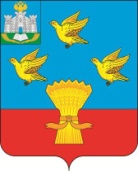 РОССИЙСКАЯ ФЕДЕРАЦИЯОРЛОВСКАЯ ОБЛАСТЬЛИВЕНСКИЙ РАЙОННЫЙ СОВЕТ НАРОДНЫХ ДЕПУТАТОВРЕШЕНИЕ                   2023 года № _______                                     Принято на 19  заседанииг. Ливны                                                                           Ливенского районного  Совета                                                                                                                                                                                                                        народных депутатов                          О внесении изменений в приложение к решению Ливенского районного Совета народных депутатов от 29 марта 2023 года № 18/230-РС «Об утверждении Программы наказов избирателей депутатам Ливенского районного Совета народных депутатов  Орловской области на 2023 год»В целях уточнения характеристики наказа избирателей депутату Ливенского районного Совета народных депутатов Найденовой С.А.,	Ливенский районный Совет народных депутатов р е ш и л:1.Внести в приложение  к решению Ливенского районного Совета народных депутатов от 29 марта 2023 года № 18/230-РС «Об утверждении Программы наказов избирателей депутатам Ливенского районного Совета народных депутатов  Орловской области на 2023 год» (газета «Ливенский край» от  4 апреля 2023 года    № 4)  следующие изменения:1) строку 17 изложить в новой редакции:«».2. Направить настоящее решение главе Ливенского района для подписания и опубликования.3. Настоящее решение вступает в силу после его официального опубликования.4. Разместить настоящее решение на официальном сайте администрации Ливенского района Орловской области в информационно-телекоммуникационной сети «Интернет». 5. Контроль за исполнением настоящего решения возложить на постоянную депутатскую комиссию по экономической политике, бюджету, налогам, муниципальной собственности и землепользованию (В.И. Своротов).Председатель Совета                                                                            М.Н. СавенковаГлава района                                                                                          А.И. Шолохов17Жители с.Покровка ПерваяЛивенский районс.Покровка Перваяул. Парковая д.1(на территории  МБОУ «Покровская СОШ»)Речицкое сельское поселениеУправление образования администрации Ливенского районаПриобретение и установка уличного спортивного тренажера УСТ -12Приобретение  и установка малой архитектурной формы«Шведская стенка» ИюньИюнь40,020,0Найденова С.А.